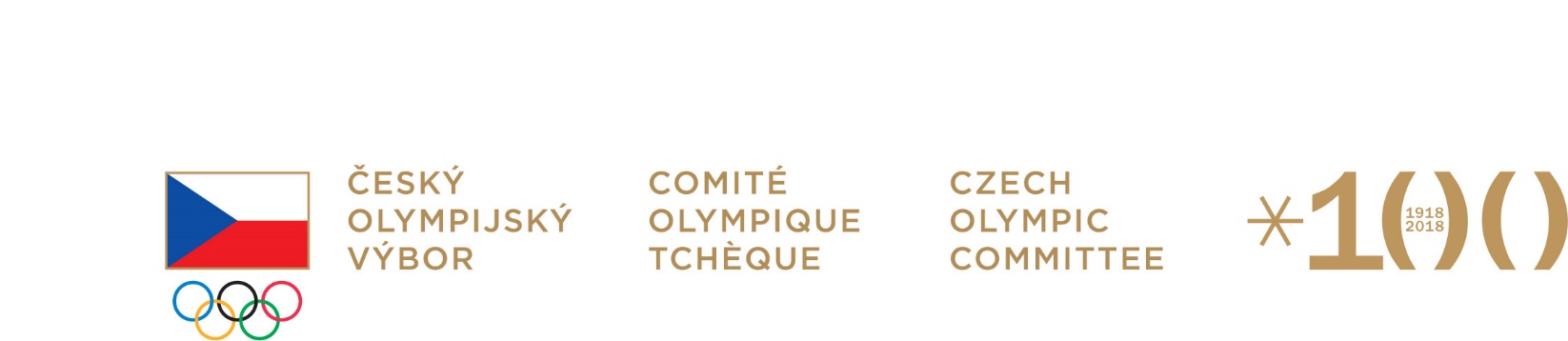 Návštěva OLYMPIJSKÉHO FESTIVALU 2018 v Brně – ZOH Pchjongčchang     Díky žákům 9.A a 7.B jsme uspěli v soutěži o účast na Olympijském festivalu 2018 v Brně, který se koná u příležitosti konání XXIII. zimních olympijských her v Pchjongčchangu. Naše návštěva je naplánovaná na 20. 2. 2018. V rámci výhry je pro nás zajištěna autobusová doprava do místa konání Olympijského festivalu. Podrobnosti ohledně příjezdu autobusu ke škole nám zašlou nejpozději týden před cestou. Organizace dne:8:30 hod. – příjezd na parkoviště OF 20188:45 hod. - uložení věcí do šaten, děti se mohou případně převléct do sportovního oblečení9:00 hod. - příchod na sportoviště13:00 hod. - konec sportovních aktivit všech tříd13:00-13:30 hod. – společná fotografie a předání medailí na podiu14:00 hod. – odjezd zpět ke školeV průběhu dne navštívíme minimálně 3 různá sportoviště, kde si budeme moct vyzkoušet nejen zimní olympijské sporty pod vedením zkušených instruktorů. Na parkovišti na nás bude čekat průvodce,  který bude znát náš program a bude nám celé dopoledne k dispozici.Pro lepší sportovní zážitek doporučují mít s sebou: helmu, brusle, boty na běžky (vázání NNN) a hokejku. Pokud cokoliv z vybavení nevlastníte, nic se neděje, organizátoři jsou schopni zdarma v omezeném množství vybavení zapůjčit.Další věci, které doporučují mít s sebou: teplé oblečení, případně oblečení na převlečení, rukavice, čepice, pití, jídlo na celý den a drobné kapesné. V průběhu dne budeme mít k dispozici teplý čaj.              Autobus má kapacitu 45 míst – 40 dětí + 5 dospělých. Nabízíme tímto dvěma dospělým – z řad rodičů nebo rodinných příslušníků – účast na festivalu.R. Karpíšková, J. Pařík